Inizio moduloMODULO ON-LINE  DI  ISCRIZIONE   ALL' EVENTO DEL 4 FEBBRAIO 2023 ORE 8:30 C/O AUDITORIUM OMCeO BARI:                          LONG COVID E ALLERGIE TRATTAMENTO TERAPEUTICO INTEGRATO CON AGOPUNTURA OMEOPATIA E FITOTERAPIA  Proseguendo nella compilazione : Autorizzo  il trattamento dei miei dati personali ai sensi dell’art. 13 del Decreto Legislativo 30 giugno 2003, n. 196 “Codice in materia di protezione dei dati personali” e dell’art. 13 del GDPR (Regolamento UE 2016/679) AI SOLI FINI DELL' ISCRIZIONE ALL' EVENTO. pdelm.pd@gmail.com Cambia account*Campo obbligatorioEmail*Il tuo indirizzo emailCOGNOME*La tua rispostaNOME*La tua rispostaDATA E LUOGO DI NASCITALa tua rispostaCODICE FISCALE*La tua rispostaMAIL*La tua rispostaTELEFONO*La tua rispostaINDIRIZZO ( VIA - CIVICO - CAP - CITTA )La tua rispostaSTATO OCCUPAZIONALE*LIBERO PROFESSIONISTADIPENDENTECONVENZIONATOPRIVO DI OCCUPAZIONEENTE DI APPARTENENZA La tua rispostaCODICE PROFESSIONE*1 Medico Chirurgo2 Odontoiatra3 Farmacista4 Veterinario6 Biologo12 Fisioterapista14 Infermiere15 Infermiere PediatricoCODICE DISCIPLINA*1 Allergologia ed immunologia clinica Medico chirurgo2 Angiologia Medico chirurgo3 Cardiologia Medico chirurgo4 Dermatologia e venereologia Medico chirurgo5 Ematologia Medico chirurgo6 Endocrinologia Medico chirurgo7 Gastroenterologia Medico chirurgo8 Genetica medica Medico chirurgo9 Geriatria Medico chirurgo10 Malattie metaboliche e diabetologia Medico chirurgo11 Malattie dell'apparato respiratorio Medico chirurgo12 Malattie infettive Medico chirurgo13 Medicina e chirurgia di accettazione e Medico chirurgo di urgenza14 Medicina fisica e riabilitazione Medico chirurgo15 Medicina interna Medico chirurgo16 Medicina termale Medico chirurgo17 Medicina aeronautica e spaziale Medico chirurgo18 Medicina dello sport Medico chirurgo19 Nefrologia Medico chirurgo20 Neonatologia Medico chirurgo21 Neurologia Medico chirurgo22 Neuropsichiatria infantile Medico chirurgo23 Oncologia Medico chirurgo24 Pediatria Medico chirurgo25 Psichiatria Medico chirurgo26 Radioterapia Medico chirurgo27 Reumatologia Medico chirurgo29 Cardiochirurgia Medico chirurgo30 Chirurgia generale Medico chirurgo31 Chirurgia maxillo-facciale Medico chirurgo32 Chirurgia pediatrica Medico chirurgo33 Chirurgia plastica e ricostruttiva Medico chirurgo34 Chirurgia toracica Medico chirurgo35 Chirurgia vascolare Medico chirurgo36 Ginecologia e ostetricia Medico chirurgo37 Neurochirurgia Medico chirurgo38 Oftalmologia Medico chirurgo39 Ortopedia e traumatologia Medico chirurgo40 Otorinolaringoiatria Medico chirurgo41 Urologia Medico chirurgo42 Anatomia patologica Medico chirurgo43 Anestesia e rianimazione Medico chirurgo44 Biochimica clinica Medico chirurgo45 Farmacologia e tossicologia clinica Medico chirurgo46 Laboratorio di genetica medica Medico chirurgo47 Medicina trasfusionale Medico chirurgo48 Medicina legale Medico chirurgo49 Medicina nucleare Medico chirurgo50 Microbiologia e virologia Medico chirurgo51 Neurofisiopatologia Medico chirurgo52 Neuroradiologia Medico chirurgo53 Patologia clinica (laboratorio di analisi chimico-cliniche e microbiologia) Medico chirurgo54 Radiodiagnostica Medico chirurgo55 Igiene, epidemiologia e sanità pubblica Medico chirurgo56 Igiene degli alimenti e della nutrizione Medico chirurgo57 Medicina del lavoro e sicurezza degli ambienti di lavoro Medico chirurgo58 Medicina generale (medici di famiglia) Medico chirurgo59 Continuità assistenziale Medico chirurgo60 Pediatria (pediatri di libera scelta) Medico chirurgo61 Igiene degli allevamenti e delle produzioni zootecniche Igiene prod., trasf., commercial., Veterinario62 conserv. E tras. Alimenti di origine animale e derivati Veterinario63 Sanità animale Veterinario64 Odontoiatria Odontoiatra66 Farmacia ospedaliera Farmacista67 Farmacia territoriale Farmacista68 Biologo Biologo76 Chimica analitica Chimico77 Psicoterapia Psicologo78 Psicologia Psicologo79 Fisica sanitaria Fisico80 Assistente sanitario Assistente81 Dietista Dietista82 Fisioterapista Fisioterapista83 Educatore professionale Educatore84 Igienista dentale Igienista dentale85 Infermiere Infermiere86 Infermiere pediatrico Infermiere87 Logopedista Logopedista88 Ortottista/assistente di oftalmologia89 Ostetrica/o90 Podologo Podologo91 Tecnico della riabilitazione psichiatrica92 Tecnico della fisiopatologia cardiocircolatoria e perfusione cardiovalscolare93 Tecnico sanitario laboratorio biomedico94 Tecnico sanitario di radiologia medica95 Tecnico audiometrista96 Tecnico audioprotesista98 Tecnico di neurofisiopatologia99 Tecnico ortopedico100 Terapista della neuro e psicomotricità dell'età evolutiva101 Terapista occupazionale Terapista105 Tecnico della prevenzione nell'ambiente e nei luoghi di lavoro106 Scienza dell'alimentazione e dietetica Medico chirurgo107 Direzione medica di presidio ospedaliero Medico chirurgo108 Organizzazione dei servizi sanitari di base Medico chirurgo111 Audiologia e foniatria Medico chirurgo112 Psicoterapia Medico chirurgo113 Privo di specializzazione Medico chirurgo114 Cure palliative Medico chirurgo115 Epidemiologia Medico chirurgo116 Medicina di comunità Medico chirurgo117 Medicina subacquea e iperbarica Medico chirurgo118 ALTROESSENDOCI LA POSSIBILTA' DI SEGUIRE L'EVENTO A DISTANZA SELEZIONATE L'OPZIONE DA VOI SCELTA*IN PRESENZA IN SALAIN VIDEOCONFERENZABROCHURE EVENTO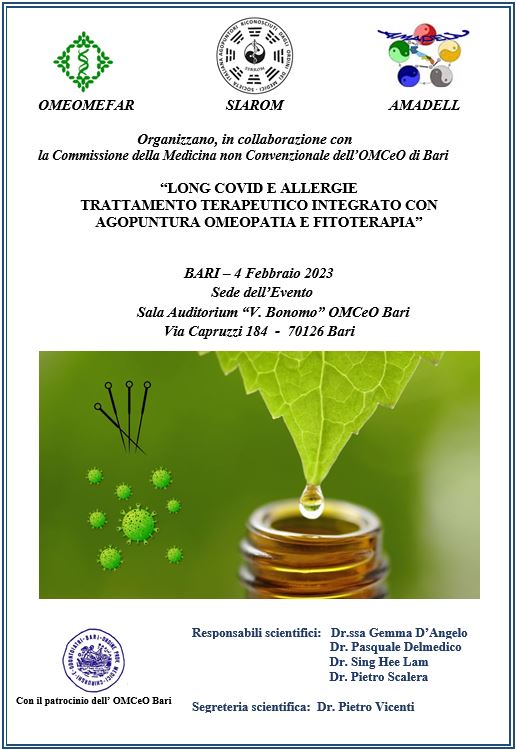 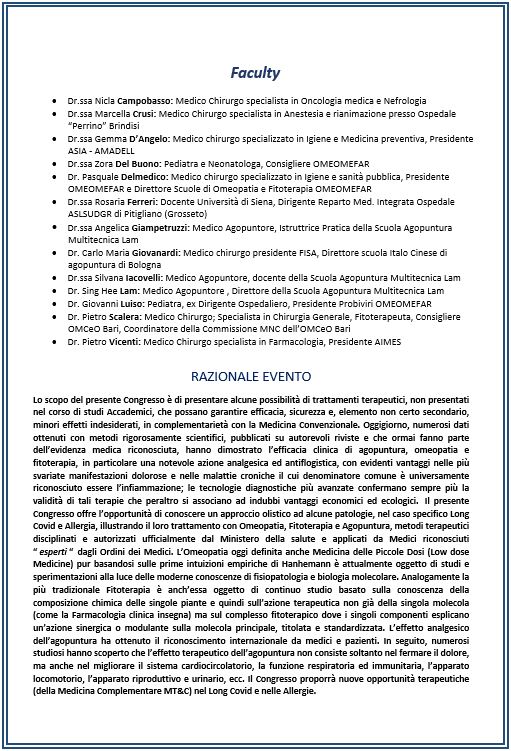 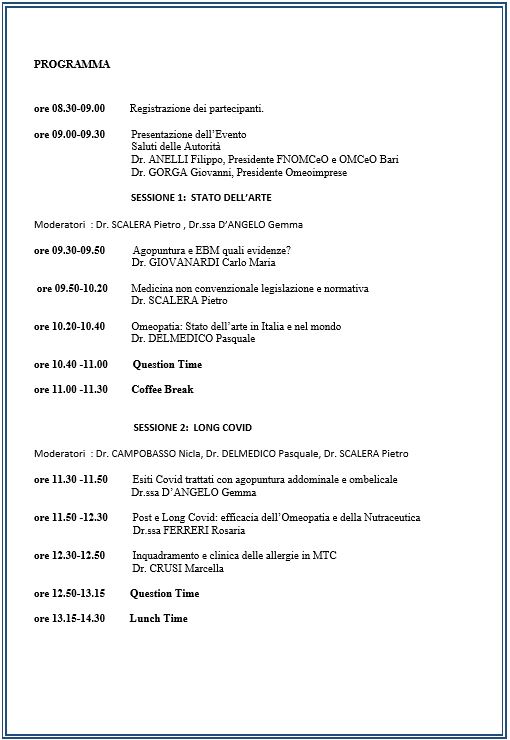 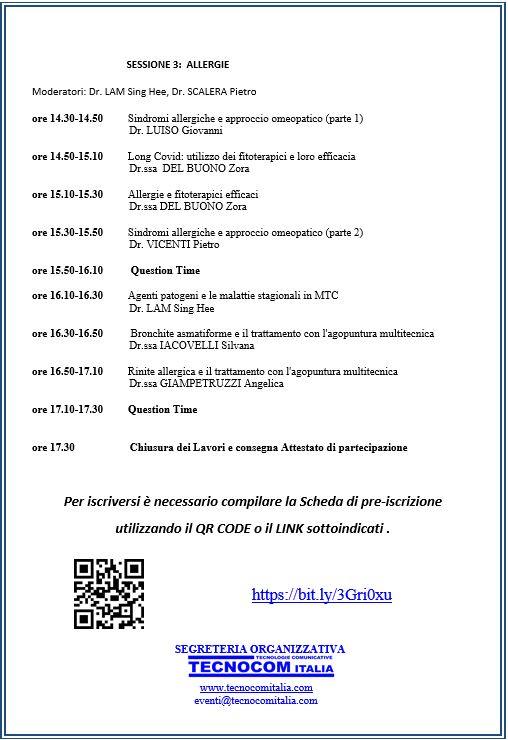 InviaCancella moduloNon inviare mai le password tramite Moduli Google.Fine moduloQuesti contenuti non sono creati né avallati da Google. Segnala abuso - Termini di servizio - Norme sulla privacy Moduli